Ministry for Primary Industries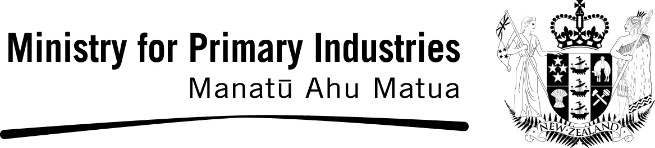 Pastoral House, 25 The TerracePO Box 2526, Wellington 6140New Zealand Email: animal.exports@mpi.govt.nz DPF 201 - Assessment of Farm Dairy Water StatusThis checklist must be completed by the farm dairy operator or nominated representative.The completed checklist must be signed, dated and held by the farm dairy operator and a copy made available to the operator of the farm dairy risk management programme where that is another person.Everyone must complete parts 1, 2 and all other relevant sections. The farm dairy assessor is required to review this checklist and assess the farm dairy water quality during the next farm dairy assessment.Part 1: Supplier Details (Complete in all cases)Part 2: Farm Dairy Water Sources (Complete in all cases)Part 3: Rural / Town Supply (Complete for community water supply sources only)Part 4: Deep Groundwater (Complete for deep groundwater sources only)Part 5: Surface Water (Complete for surface water sources only)Part 6:  Reticulation System (Complete in all cases)Part 7:  Water Quality Assessment (To be completed by the Farm Dairy Assessor)Part 8: Water Management Plan (To be completed where required)Part 9:  Declaration (Complete in all cases)Remember to attach water test results and any water management plan.Name of farm dairy operatorDairy company suppliedSupply numberIndicate () all water sources used in farm dairy. If you use more than one water source, complete the relevant parts of the questionnaire.If you use more than three water sources, complete additional checklist(s) as necessary.Indicate () all water sources used in farm dairy. If you use more than one water source, complete the relevant parts of the questionnaire.If you use more than three water sources, complete additional checklist(s) as necessary.Indicate () all water sources used in farm dairy. If you use more than one water source, complete the relevant parts of the questionnaire.If you use more than three water sources, complete additional checklist(s) as necessary.Indicate () all water sources used in farm dairy. If you use more than one water source, complete the relevant parts of the questionnaire.If you use more than three water sources, complete additional checklist(s) as necessary.Indicate () all water sources used in farm dairy. If you use more than one water source, complete the relevant parts of the questionnaire.If you use more than three water sources, complete additional checklist(s) as necessary.Water SourceWater SourceWater Source123Rural/town supply(Supply under the control of local government authority)Go to Part 3Deep groundwater(i.e. bore casing >10m depth)Go to Part  4Surface water(e.g., spring, well, bore < 10m depth, river, lake, reservoir, roof)Go to Part  5All community water supplies have a Ministry of Health grading which provides an assessment of the public health safety of the water to the population served by that supply. The grading has two letters, e.g. 'Cd'. The first letter (upper case) represents the quality of the water at its source after treatment, while the second letter (lower case) grades the water quality as it arrives at your gate. Gradings containing 'D' or 'd' indicate marginal quality, while lower gradings ('E' or 'e') show that the quality or risk management is unsatisfactory. Some community water supplies are not graded; these water supplies are listed as 'ungraded'. This grading information can be obtained from your local government authority or the Register of Community Drinking Water Supplies in New Zealand 2005 which is available at following website address:  http://www.moh.govt.nz/waterAll community water supplies have a Ministry of Health grading which provides an assessment of the public health safety of the water to the population served by that supply. The grading has two letters, e.g. 'Cd'. The first letter (upper case) represents the quality of the water at its source after treatment, while the second letter (lower case) grades the water quality as it arrives at your gate. Gradings containing 'D' or 'd' indicate marginal quality, while lower gradings ('E' or 'e') show that the quality or risk management is unsatisfactory. Some community water supplies are not graded; these water supplies are listed as 'ungraded'. This grading information can be obtained from your local government authority or the Register of Community Drinking Water Supplies in New Zealand 2005 which is available at following website address:  http://www.moh.govt.nz/waterAll community water supplies have a Ministry of Health grading which provides an assessment of the public health safety of the water to the population served by that supply. The grading has two letters, e.g. 'Cd'. The first letter (upper case) represents the quality of the water at its source after treatment, while the second letter (lower case) grades the water quality as it arrives at your gate. Gradings containing 'D' or 'd' indicate marginal quality, while lower gradings ('E' or 'e') show that the quality or risk management is unsatisfactory. Some community water supplies are not graded; these water supplies are listed as 'ungraded'. This grading information can be obtained from your local government authority or the Register of Community Drinking Water Supplies in New Zealand 2005 which is available at following website address:  http://www.moh.govt.nz/waterAll community water supplies have a Ministry of Health grading which provides an assessment of the public health safety of the water to the population served by that supply. The grading has two letters, e.g. 'Cd'. The first letter (upper case) represents the quality of the water at its source after treatment, while the second letter (lower case) grades the water quality as it arrives at your gate. Gradings containing 'D' or 'd' indicate marginal quality, while lower gradings ('E' or 'e') show that the quality or risk management is unsatisfactory. Some community water supplies are not graded; these water supplies are listed as 'ungraded'. This grading information can be obtained from your local government authority or the Register of Community Drinking Water Supplies in New Zealand 2005 which is available at following website address:  http://www.moh.govt.nz/waterName the water supply and the grading e.g. 'Cd', or 'ungraded':Name the water supply and the grading e.g. 'Cd', or 'ungraded':Name the water supply and the grading e.g. 'Cd', or 'ungraded':Name the water supply and the grading e.g. 'Cd', or 'ungraded':Source 1: NameGradingSource 2: NameGradingSource 3: NameGradingIf the grading of any of these water supplies contains 'E', 'e' or 'ungraded' then you must either:If the grading of any of these water supplies contains 'E', 'e' or 'ungraded' then you must either:If the grading of any of these water supplies contains 'E', 'e' or 'ungraded' then you must either:If the grading of any of these water supplies contains 'E', 'e' or 'ungraded' then you must either:Develop a Water Management Plan detailing how the hazards will be eliminated or managed. The Plan must be agreed to by the farm dairy assessor, or operator of the farm dairy RMP where that is another person. Attach the Plan to this checklist (Go to Part 6); orReassess that water supply as deep ground water (Go to Part 4) or surface water (Go to Part 5).Develop a Water Management Plan detailing how the hazards will be eliminated or managed. The Plan must be agreed to by the farm dairy assessor, or operator of the farm dairy RMP where that is another person. Attach the Plan to this checklist (Go to Part 6); orReassess that water supply as deep ground water (Go to Part 4) or surface water (Go to Part 5).Develop a Water Management Plan detailing how the hazards will be eliminated or managed. The Plan must be agreed to by the farm dairy assessor, or operator of the farm dairy RMP where that is another person. Attach the Plan to this checklist (Go to Part 6); orReassess that water supply as deep ground water (Go to Part 4) or surface water (Go to Part 5).Develop a Water Management Plan detailing how the hazards will be eliminated or managed. The Plan must be agreed to by the farm dairy assessor, or operator of the farm dairy RMP where that is another person. Attach the Plan to this checklist (Go to Part 6); orReassess that water supply as deep ground water (Go to Part 4) or surface water (Go to Part 5).Deep groundwater from depths of ten metres or more can generally be considered to be isolated from the influence of land-based activities. As such, a less rigorous hazard identification process is required for this type of water source.Deep groundwater from depths of ten metres or more can generally be considered to be isolated from the influence of land-based activities. As such, a less rigorous hazard identification process is required for this type of water source.Deep groundwater from depths of ten metres or more can generally be considered to be isolated from the influence of land-based activities. As such, a less rigorous hazard identification process is required for this type of water source.Deep groundwater from depths of ten metres or more can generally be considered to be isolated from the influence of land-based activities. As such, a less rigorous hazard identification process is required for this type of water source.Deep groundwater from depths of ten metres or more can generally be considered to be isolated from the influence of land-based activities. As such, a less rigorous hazard identification process is required for this type of water source.Deep groundwater from depths of ten metres or more can generally be considered to be isolated from the influence of land-based activities. As such, a less rigorous hazard identification process is required for this type of water source.Deep groundwater from depths of ten metres or more can generally be considered to be isolated from the influence of land-based activities. As such, a less rigorous hazard identification process is required for this type of water source.Deep groundwater from depths of ten metres or more can generally be considered to be isolated from the influence of land-based activities. As such, a less rigorous hazard identification process is required for this type of water source.Deep groundwater from depths of ten metres or more can generally be considered to be isolated from the influence of land-based activities. As such, a less rigorous hazard identification process is required for this type of water source.Deep groundwater from depths of ten metres or more can generally be considered to be isolated from the influence of land-based activities. As such, a less rigorous hazard identification process is required for this type of water source.Deep groundwater from depths of ten metres or more can generally be considered to be isolated from the influence of land-based activities. As such, a less rigorous hazard identification process is required for this type of water source.Deep groundwater from depths of ten metres or more can generally be considered to be isolated from the influence of land-based activities. As such, a less rigorous hazard identification process is required for this type of water source.Deep groundwater from depths of ten metres or more can generally be considered to be isolated from the influence of land-based activities. As such, a less rigorous hazard identification process is required for this type of water source.Deep groundwater from depths of ten metres or more can generally be considered to be isolated from the influence of land-based activities. As such, a less rigorous hazard identification process is required for this type of water source.Deep groundwater from depths of ten metres or more can generally be considered to be isolated from the influence of land-based activities. As such, a less rigorous hazard identification process is required for this type of water source.Case depth (metres):Case depth (metres):Source 1:Source 2:Source 2:Source 2:Source 3:Source 3:If the depth of casing of any bore is less than 10 metres it must be assessed as surface water (Go to Part 5)If the depth of casing of any bore is less than 10 metres it must be assessed as surface water (Go to Part 5)If the depth of casing of any bore is less than 10 metres it must be assessed as surface water (Go to Part 5)If the depth of casing of any bore is less than 10 metres it must be assessed as surface water (Go to Part 5)If the depth of casing of any bore is less than 10 metres it must be assessed as surface water (Go to Part 5)If the depth of casing of any bore is less than 10 metres it must be assessed as surface water (Go to Part 5)If the depth of casing of any bore is less than 10 metres it must be assessed as surface water (Go to Part 5)If the depth of casing of any bore is less than 10 metres it must be assessed as surface water (Go to Part 5)If the depth of casing of any bore is less than 10 metres it must be assessed as surface water (Go to Part 5)If the depth of casing of any bore is less than 10 metres it must be assessed as surface water (Go to Part 5)If the depth of casing of any bore is less than 10 metres it must be assessed as surface water (Go to Part 5)If the depth of casing of any bore is less than 10 metres it must be assessed as surface water (Go to Part 5)If the depth of casing of any bore is less than 10 metres it must be assessed as surface water (Go to Part 5)If the depth of casing of any bore is less than 10 metres it must be assessed as surface water (Go to Part 5)If the depth of casing of any bore is less than 10 metres it must be assessed as surface water (Go to Part 5)Source 1Source 1Source 1Source 2Source 2Source 2Source 3Source 3Source 3Source 3YesNoNoYesYesNoYesNoNoNoIs the bore-head securely sealed?Is the bore-head securely sealed?Is the bore-head securely sealed?Is the bore-head securely sealed?Is the bore-head securely sealed?Is the bore-head protected from animal access? Is the bore-head protected from animal access? Is the bore-head protected from animal access? Is the bore-head protected from animal access? Is the bore-head protected from animal access? Is the bore area safe from ponding and flooding?Is the bore area safe from ponding and flooding?Is the bore area safe from ponding and flooding?Is the bore area safe from ponding and flooding?Is the bore area safe from ponding and flooding?Please describe any other potential hazards to your water supply that you are aware of:Please describe any other potential hazards to your water supply that you are aware of:Please describe any other potential hazards to your water supply that you are aware of:Please describe any other potential hazards to your water supply that you are aware of:Please describe any other potential hazards to your water supply that you are aware of:Please describe any other potential hazards to your water supply that you are aware of:Please describe any other potential hazards to your water supply that you are aware of:Please describe any other potential hazards to your water supply that you are aware of:Please describe any other potential hazards to your water supply that you are aware of:Please describe any other potential hazards to your water supply that you are aware of:Please describe any other potential hazards to your water supply that you are aware of:Please describe any other potential hazards to your water supply that you are aware of:Please describe any other potential hazards to your water supply that you are aware of:Please describe any other potential hazards to your water supply that you are aware of:Please describe any other potential hazards to your water supply that you are aware of:If the answer to question (a), (b) or (c) is No for any of your water supplies, or you have identified any additional hazards, then you must either:If the answer to question (a), (b) or (c) is No for any of your water supplies, or you have identified any additional hazards, then you must either:If the answer to question (a), (b) or (c) is No for any of your water supplies, or you have identified any additional hazards, then you must either:If the answer to question (a), (b) or (c) is No for any of your water supplies, or you have identified any additional hazards, then you must either:If the answer to question (a), (b) or (c) is No for any of your water supplies, or you have identified any additional hazards, then you must either:If the answer to question (a), (b) or (c) is No for any of your water supplies, or you have identified any additional hazards, then you must either:If the answer to question (a), (b) or (c) is No for any of your water supplies, or you have identified any additional hazards, then you must either:If the answer to question (a), (b) or (c) is No for any of your water supplies, or you have identified any additional hazards, then you must either:If the answer to question (a), (b) or (c) is No for any of your water supplies, or you have identified any additional hazards, then you must either:If the answer to question (a), (b) or (c) is No for any of your water supplies, or you have identified any additional hazards, then you must either:If the answer to question (a), (b) or (c) is No for any of your water supplies, or you have identified any additional hazards, then you must either:If the answer to question (a), (b) or (c) is No for any of your water supplies, or you have identified any additional hazards, then you must either:If the answer to question (a), (b) or (c) is No for any of your water supplies, or you have identified any additional hazards, then you must either:If the answer to question (a), (b) or (c) is No for any of your water supplies, or you have identified any additional hazards, then you must either:If the answer to question (a), (b) or (c) is No for any of your water supplies, or you have identified any additional hazards, then you must either:Develop a Water Management Plan detailing how the hazards will be eliminated or managed. The Plan must be agreed to by the farm dairy assessor, or operator of the farm dairy RMP where that is another person. Attach the Plan to this checklist (Go to Part 6); orReassess that water supply as surface water (Go to Part 5).Develop a Water Management Plan detailing how the hazards will be eliminated or managed. The Plan must be agreed to by the farm dairy assessor, or operator of the farm dairy RMP where that is another person. Attach the Plan to this checklist (Go to Part 6); orReassess that water supply as surface water (Go to Part 5).Develop a Water Management Plan detailing how the hazards will be eliminated or managed. The Plan must be agreed to by the farm dairy assessor, or operator of the farm dairy RMP where that is another person. Attach the Plan to this checklist (Go to Part 6); orReassess that water supply as surface water (Go to Part 5).Develop a Water Management Plan detailing how the hazards will be eliminated or managed. The Plan must be agreed to by the farm dairy assessor, or operator of the farm dairy RMP where that is another person. Attach the Plan to this checklist (Go to Part 6); orReassess that water supply as surface water (Go to Part 5).Develop a Water Management Plan detailing how the hazards will be eliminated or managed. The Plan must be agreed to by the farm dairy assessor, or operator of the farm dairy RMP where that is another person. Attach the Plan to this checklist (Go to Part 6); orReassess that water supply as surface water (Go to Part 5).Develop a Water Management Plan detailing how the hazards will be eliminated or managed. The Plan must be agreed to by the farm dairy assessor, or operator of the farm dairy RMP where that is another person. Attach the Plan to this checklist (Go to Part 6); orReassess that water supply as surface water (Go to Part 5).Develop a Water Management Plan detailing how the hazards will be eliminated or managed. The Plan must be agreed to by the farm dairy assessor, or operator of the farm dairy RMP where that is another person. Attach the Plan to this checklist (Go to Part 6); orReassess that water supply as surface water (Go to Part 5).Develop a Water Management Plan detailing how the hazards will be eliminated or managed. The Plan must be agreed to by the farm dairy assessor, or operator of the farm dairy RMP where that is another person. Attach the Plan to this checklist (Go to Part 6); orReassess that water supply as surface water (Go to Part 5).Develop a Water Management Plan detailing how the hazards will be eliminated or managed. The Plan must be agreed to by the farm dairy assessor, or operator of the farm dairy RMP where that is another person. Attach the Plan to this checklist (Go to Part 6); orReassess that water supply as surface water (Go to Part 5).Develop a Water Management Plan detailing how the hazards will be eliminated or managed. The Plan must be agreed to by the farm dairy assessor, or operator of the farm dairy RMP where that is another person. Attach the Plan to this checklist (Go to Part 6); orReassess that water supply as surface water (Go to Part 5).Develop a Water Management Plan detailing how the hazards will be eliminated or managed. The Plan must be agreed to by the farm dairy assessor, or operator of the farm dairy RMP where that is another person. Attach the Plan to this checklist (Go to Part 6); orReassess that water supply as surface water (Go to Part 5).Develop a Water Management Plan detailing how the hazards will be eliminated or managed. The Plan must be agreed to by the farm dairy assessor, or operator of the farm dairy RMP where that is another person. Attach the Plan to this checklist (Go to Part 6); orReassess that water supply as surface water (Go to Part 5).Develop a Water Management Plan detailing how the hazards will be eliminated or managed. The Plan must be agreed to by the farm dairy assessor, or operator of the farm dairy RMP where that is another person. Attach the Plan to this checklist (Go to Part 6); orReassess that water supply as surface water (Go to Part 5).Develop a Water Management Plan detailing how the hazards will be eliminated or managed. The Plan must be agreed to by the farm dairy assessor, or operator of the farm dairy RMP where that is another person. Attach the Plan to this checklist (Go to Part 6); orReassess that water supply as surface water (Go to Part 5).Develop a Water Management Plan detailing how the hazards will be eliminated or managed. The Plan must be agreed to by the farm dairy assessor, or operator of the farm dairy RMP where that is another person. Attach the Plan to this checklist (Go to Part 6); orReassess that water supply as surface water (Go to Part 5).A wide range of land and water based activities can result in contamination of surface and shallow ground waters.  Special care is therefore required to ensure that water taken from such sources is of suitable quality for use in farm dairies.A wide range of land and water based activities can result in contamination of surface and shallow ground waters.  Special care is therefore required to ensure that water taken from such sources is of suitable quality for use in farm dairies.A wide range of land and water based activities can result in contamination of surface and shallow ground waters.  Special care is therefore required to ensure that water taken from such sources is of suitable quality for use in farm dairies.A wide range of land and water based activities can result in contamination of surface and shallow ground waters.  Special care is therefore required to ensure that water taken from such sources is of suitable quality for use in farm dairies.A wide range of land and water based activities can result in contamination of surface and shallow ground waters.  Special care is therefore required to ensure that water taken from such sources is of suitable quality for use in farm dairies.A wide range of land and water based activities can result in contamination of surface and shallow ground waters.  Special care is therefore required to ensure that water taken from such sources is of suitable quality for use in farm dairies.A wide range of land and water based activities can result in contamination of surface and shallow ground waters.  Special care is therefore required to ensure that water taken from such sources is of suitable quality for use in farm dairies.A wide range of land and water based activities can result in contamination of surface and shallow ground waters.  Special care is therefore required to ensure that water taken from such sources is of suitable quality for use in farm dairies.A wide range of land and water based activities can result in contamination of surface and shallow ground waters.  Special care is therefore required to ensure that water taken from such sources is of suitable quality for use in farm dairies.A wide range of land and water based activities can result in contamination of surface and shallow ground waters.  Special care is therefore required to ensure that water taken from such sources is of suitable quality for use in farm dairies.A wide range of land and water based activities can result in contamination of surface and shallow ground waters.  Special care is therefore required to ensure that water taken from such sources is of suitable quality for use in farm dairies.A wide range of land and water based activities can result in contamination of surface and shallow ground waters.  Special care is therefore required to ensure that water taken from such sources is of suitable quality for use in farm dairies.A wide range of land and water based activities can result in contamination of surface and shallow ground waters.  Special care is therefore required to ensure that water taken from such sources is of suitable quality for use in farm dairies.A wide range of land and water based activities can result in contamination of surface and shallow ground waters.  Special care is therefore required to ensure that water taken from such sources is of suitable quality for use in farm dairies.A wide range of land and water based activities can result in contamination of surface and shallow ground waters.  Special care is therefore required to ensure that water taken from such sources is of suitable quality for use in farm dairies.Describe each water source:(e.g. spring, well, bore cased <10m, stream, river, dam, reservoir, lake, roof etc.):Describe each water source:(e.g. spring, well, bore cased <10m, stream, river, dam, reservoir, lake, roof etc.):Describe each water source:(e.g. spring, well, bore cased <10m, stream, river, dam, reservoir, lake, roof etc.):Describe each water source:(e.g. spring, well, bore cased <10m, stream, river, dam, reservoir, lake, roof etc.):Describe each water source:(e.g. spring, well, bore cased <10m, stream, river, dam, reservoir, lake, roof etc.):Describe each water source:(e.g. spring, well, bore cased <10m, stream, river, dam, reservoir, lake, roof etc.):Describe each water source:(e.g. spring, well, bore cased <10m, stream, river, dam, reservoir, lake, roof etc.):Describe each water source:(e.g. spring, well, bore cased <10m, stream, river, dam, reservoir, lake, roof etc.):Describe each water source:(e.g. spring, well, bore cased <10m, stream, river, dam, reservoir, lake, roof etc.):Describe each water source:(e.g. spring, well, bore cased <10m, stream, river, dam, reservoir, lake, roof etc.):Describe each water source:(e.g. spring, well, bore cased <10m, stream, river, dam, reservoir, lake, roof etc.):Describe each water source:(e.g. spring, well, bore cased <10m, stream, river, dam, reservoir, lake, roof etc.):Describe each water source:(e.g. spring, well, bore cased <10m, stream, river, dam, reservoir, lake, roof etc.):Describe each water source:(e.g. spring, well, bore cased <10m, stream, river, dam, reservoir, lake, roof etc.):Describe each water source:(e.g. spring, well, bore cased <10m, stream, river, dam, reservoir, lake, roof etc.):Source 1:Source 2:Source 3:Source 1Source 1Source 1Source 2Source 2Source 2Source 2Source 2Source 3Source 3Source 3Are any of the following hazard sources within 45 metres of the farm dairy water supply?Are any of the following hazard sources within 45 metres of the farm dairy water supply?Are any of the following hazard sources within 45 metres of the farm dairy water supply?Are any of the following hazard sources within 45 metres of the farm dairy water supply?YesYesNoNoYesYesNoYesYesNoNoOffal pit/soak holeOffal pit/soak holeOffal pit/soak holeOffal pit/soak holeSeptic tank/long-drop toiletSeptic tank/long-drop toiletSeptic tank/long-drop toiletSeptic tank/long-drop toiletAnimal effluent to pastureAnimal effluent to pastureAnimal effluent to pastureAnimal effluent to pastureSilage stackSilage stackSilage stackSilage stackLand disposal site/refuse pitLand disposal site/refuse pitLand disposal site/refuse pitLand disposal site/refuse pitChemical preparation/storage areaChemical preparation/storage areaChemical preparation/storage areaChemical preparation/storage areaFuel tanksFuel tanksFuel tanksFuel tanksSumps, stock yards or feed pads not connected to an approved effluent systemSumps, stock yards or feed pads not connected to an approved effluent systemSumps, stock yards or feed pads not connected to an approved effluent systemSumps, stock yards or feed pads not connected to an approved effluent systemOther (specify)Other (specify)Do any of the following hazards, either inside or outside your farm, pose a threat to the quality of your farm dairy water supply?Do any of the following hazards, either inside or outside your farm, pose a threat to the quality of your farm dairy water supply?Do any of the following hazards, either inside or outside your farm, pose a threat to the quality of your farm dairy water supply?YesYesNoYesNoYesNoRunoff/floodingRunoff/floodingRunoff/floodingAnimal accessAnimal accessAnimal accessIndustrial or urban storm waterIndustrial or urban storm waterIndustrial or urban storm waterIndustrial wastewaterIndustrial wastewaterIndustrial wastewaterEffluent dischargesEffluent dischargesEffluent dischargesSpray driftSpray driftSpray driftOther (specify)If Yes, describe the activity and how it may affect your water quality:If Yes, describe the activity and how it may affect your water quality:If Yes, describe the activity and how it may affect your water quality:If Yes, describe the activity and how it may affect your water quality:If Yes, describe the activity and how it may affect your water quality:If Yes, describe the activity and how it may affect your water quality:If Yes, describe the activity and how it may affect your water quality:If Yes, describe the activity and how it may affect your water quality:If Yes, describe the activity and how it may affect your water quality:If Yes, describe the activity and how it may affect your water quality:If the answer to any of the questions in (a), or (b) is 'Yes' for any of your water supplies, then you must develop a Water Management Plan detailing how the hazards will be eliminated or managed. The Plan must be agreed to by the farm dairy assessor, or operator of the farm dairy RMP where that is another person. Attach the Plan to this checklist.If the answer to any of the questions in (a), or (b) is 'Yes' for any of your water supplies, then you must develop a Water Management Plan detailing how the hazards will be eliminated or managed. The Plan must be agreed to by the farm dairy assessor, or operator of the farm dairy RMP where that is another person. Attach the Plan to this checklist.If the answer to any of the questions in (a), or (b) is 'Yes' for any of your water supplies, then you must develop a Water Management Plan detailing how the hazards will be eliminated or managed. The Plan must be agreed to by the farm dairy assessor, or operator of the farm dairy RMP where that is another person. Attach the Plan to this checklist.If the answer to any of the questions in (a), or (b) is 'Yes' for any of your water supplies, then you must develop a Water Management Plan detailing how the hazards will be eliminated or managed. The Plan must be agreed to by the farm dairy assessor, or operator of the farm dairy RMP where that is another person. Attach the Plan to this checklist.If the answer to any of the questions in (a), or (b) is 'Yes' for any of your water supplies, then you must develop a Water Management Plan detailing how the hazards will be eliminated or managed. The Plan must be agreed to by the farm dairy assessor, or operator of the farm dairy RMP where that is another person. Attach the Plan to this checklist.If the answer to any of the questions in (a), or (b) is 'Yes' for any of your water supplies, then you must develop a Water Management Plan detailing how the hazards will be eliminated or managed. The Plan must be agreed to by the farm dairy assessor, or operator of the farm dairy RMP where that is another person. Attach the Plan to this checklist.If the answer to any of the questions in (a), or (b) is 'Yes' for any of your water supplies, then you must develop a Water Management Plan detailing how the hazards will be eliminated or managed. The Plan must be agreed to by the farm dairy assessor, or operator of the farm dairy RMP where that is another person. Attach the Plan to this checklist.If the answer to any of the questions in (a), or (b) is 'Yes' for any of your water supplies, then you must develop a Water Management Plan detailing how the hazards will be eliminated or managed. The Plan must be agreed to by the farm dairy assessor, or operator of the farm dairy RMP where that is another person. Attach the Plan to this checklist.If the answer to any of the questions in (a), or (b) is 'Yes' for any of your water supplies, then you must develop a Water Management Plan detailing how the hazards will be eliminated or managed. The Plan must be agreed to by the farm dairy assessor, or operator of the farm dairy RMP where that is another person. Attach the Plan to this checklist.If the answer to any of the questions in (a), or (b) is 'Yes' for any of your water supplies, then you must develop a Water Management Plan detailing how the hazards will be eliminated or managed. The Plan must be agreed to by the farm dairy assessor, or operator of the farm dairy RMP where that is another person. Attach the Plan to this checklist.The farm’s water reticulation systems (pumps, tanks, pipes, valves etc) can result in contamination of the water supply if they are incorrectly designed or installed, poorly maintained or damaged.The farm’s water reticulation systems (pumps, tanks, pipes, valves etc) can result in contamination of the water supply if they are incorrectly designed or installed, poorly maintained or damaged.The farm’s water reticulation systems (pumps, tanks, pipes, valves etc) can result in contamination of the water supply if they are incorrectly designed or installed, poorly maintained or damaged.YesNoIs there a veterinary dispensing system linked to the reticulation system for your farm dairy water supply?If the answer to (a) is yes, do you have systems in place for ensuring that chemicals do not get into the water and milk supply? Are the water holding tanks covered, the walls and roof watertight and protected from contamination by rain, snow-melt and pests?Where drains or overflow pipes from the tank empty into sewers or storm-water drains, are the outlets situated above the water level in the sewer/storm-water drains so that suck-back cannot occur?Are reticulation pipes protected from damage by machinery or stock?Are water tanks and the reticulation system inspected and maintained at least annually, and cleaned when necessary?Does water in the farm dairy remain clean and clear for the duration of the dairy season?If the answer to any of the questions (b) to (g) is No then you must:If the answer to any of the questions (b) to (g) is No then you must:If the answer to any of the questions (b) to (g) is No then you must:Develop a Water Management Plan detailing how the hazards will be eliminated or managed. The Plan must be agreed to by the farm dairy assessor, or operator of the farm dairy RMP where that is another person. Attach the Plan to this checklist.Develop a Water Management Plan detailing how the hazards will be eliminated or managed. The Plan must be agreed to by the farm dairy assessor, or operator of the farm dairy RMP where that is another person. Attach the Plan to this checklist.Develop a Water Management Plan detailing how the hazards will be eliminated or managed. The Plan must be agreed to by the farm dairy assessor, or operator of the farm dairy RMP where that is another person. Attach the Plan to this checklist.STOP HERE – WAIT FOR WATER QUALITY TO BE ASSESSEDSTOP HERE – WAIT FOR WATER QUALITY TO BE ASSESSEDSTOP HERE – WAIT FOR WATER QUALITY TO BE ASSESSEDSummary of water status and action arising from assessment :Summary of water status and action arising from assessment :Summary of water status and action arising from assessment :YesNoDoes the water meet the turbidity/clarity standard?Does the water meet the E. coli standard?Have any risks to the water supply been identified?If the answer to either (a) or (b) is 'No', or 'Yes' for (c) then a Water Management Plan is required.If the answer to either (a) or (b) is 'No', or 'Yes' for (c) then a Water Management Plan is required.If the answer to either (a) or (b) is 'No', or 'Yes' for (c) then a Water Management Plan is required.If: the farm dairy water fails to meet the turbidity/clarity or E. coli standard; orspecific risks to the water supply have been identified,then the farm dairy operator must develop a Water Management Plan detailing how the identified defects will be corrected or managed. In cases where E. coli, turbidity or clarity are found to be unacceptable, the Plan must, as a minimum, include a requirement that such water is not used:to flush the milking plant at the start of milking; to flush the milk into the farm vat/bulk milk silo at the end of milking; to rinse the milking plant after CIP; orfor any other purpose where it may come into contact with raw milk intended for the manufacture of dairy products for human consumption.Enter the details of your Water Management Plan below.Attach any additional Water Management Plan details to this checklist.The Plan must be agreed to by the farm dairy assessor, or operator of the farm dairy RMP where that is another person.Farm Dairy Operator DeclarationI hereby declare that:To the best of my knowledge, this information is true and correct; andI agree to abide by all requirements specified in any Water Management Plan covering my water supply.Farm Dairy Operator DeclarationI hereby declare that:To the best of my knowledge, this information is true and correct; andI agree to abide by all requirements specified in any Water Management Plan covering my water supply.Farm Dairy Operator DeclarationI hereby declare that:To the best of my knowledge, this information is true and correct; andI agree to abide by all requirements specified in any Water Management Plan covering my water supply.Farm Dairy Operator DeclarationI hereby declare that:To the best of my knowledge, this information is true and correct; andI agree to abide by all requirements specified in any Water Management Plan covering my water supply.Signed (farm dairy operator):Date:Farm Dairy AssessorFarm Dairy AssessorFarm Dairy AssessorFarm Dairy AssessorReviewed by (Assessor’s name):Signed (Assessor):Date: